Программа мастер-класса ««Дополненная реальность и её влияние на формирование умственных и творческих способностей учащихся»Цель:- создание условий для профессионального общения, самореализации и стимулирования роста творческого потенциала педагогов;    - распространение передового педагогического опыта;- знакомство с новой технологией визуализации, способствующей повышение уровня мотивации изучения  предмету№Ход мероприятияпродолжительностьДемонстрация ролика – «Дополненная реальность – будущее»2,5 минС этого ролика я начинаю урок в 10 классе, при изучении новых технологий и вопросом: Вас ни чего не насторожило? Дополненная реальность это интересная,  много функциональная технология и она, как и  многие другие разработки,  может  таить в себе опасность. А что лежит в основе? Волшебство? Программа. Далее мы переходили строение системного блока, материнской платы  Это устройство очень дорогое и рассмотреть не всегда получится, поэтому я предлагаю рассмотреть виртуальную модель платы и в форме игры повторить её строение – лабиринт.1 минЗапуск  computerbild2 минТехнология дополненной реальности (дословный перевод фразы augmented reality (или аббревиатура AR) - называют симбиоз нашей реальности, и виртуальной, создаваемый специальным программным обеспечением и компьютером. Чаще всего, дополненная реальность - это визуальное дополнение реального мира, путем проецирования и введения каких-либо виртуальных, мнимых объектов на настоящее пространство (на экране, компьютере, планшете, смартфоне и подобных устройств) с помощью веб-камеры.Перспективно применение технологий дополненной реальности и в образовании: ученик открывает учебник истории, наводит смартфон на одну из страниц, и у него на телефоне проигрывается ролик, например, про то, как сражались гладиаторы. А, скажем, инженеру демонстрируется трехмерная копия новой детали.Это новая технология, неизвестная детям, поэтому они воспринимают, как чудо, мистику. Интересно наблюдать, как ученики раскрывают тайну.В теории все выглядит очень просто, однако на практике работа системы AR довольно сложна. Компьютер должен практически в реальном времени сделать следующие операции:обнаружить в кадре специальную метку-маркер, которая обозначает необходимость вставить в изображение виртуальный объект. Во-вторых, распознать маркер, чтобы понять, с каким именно виртуальным объектом он связан. Но этого мало: компьютер должен еще определить, в каком положении находится маркер (как он ориентирован относительно пользователя)После получения этой информации, и ее обработки система вставляет соответствующий трехмерный объект в реальное изображение, выдаваемое на экран. Причем трехмерный виртуальный объект правильно расположен относительно маркера и взаимодействует с ним по заданным правилам – например наклоняется вместе с маркером, напечатанным на странице журнала. В качестве маркера может выступать любой предмет или изображение, хотя для упрощения распознавания метку часто делают контрастной и легко различимойА сейчас я хочу преподнести маленький подарок женщинам, хотя этот праздник прошел давно3 минПрограмма 8 мартаАвтомобиль (помощь слушателей в цвете)Изба4 минЭто специально разработанные программы, но прогресс не стоит на местеДемонстрация фильма TOP SHOP2 минДля каждого объекта существует свой комплект: программа и маркер. После запуска программы, включение веб-камеры, подносится метка и в зависимости от цели, задания она перемещается.Особенность: вся метка должна быть в области камеры. При сбои в работе программы, убрать метку и поднести снова.Я предлагаю Вам  самим запустить модели и заполнить таблицу: на каком предмете, на каком этапе урока возможно использовать каждую, с какой целью. А главный вопрос – нужна ли дополненная реальность в школе?1 минЗаполнение таблицы, запуск программЭта технология не стоит на месте постоянно развивается, и в конце хочу показать, разукрашки будущегоДемонстрация фильма рисункиОбсуждение заполненных таблицНужна дополненная реальность в школе?Спасибо за внимание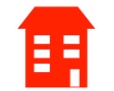 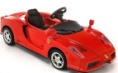 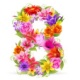 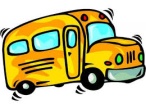 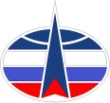 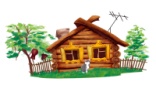 